M4 – CÍMER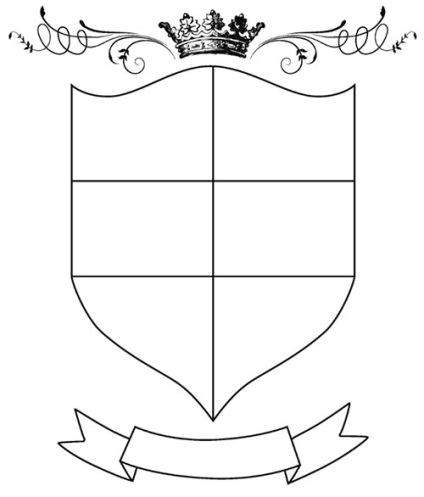 